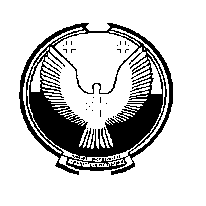                                                   РЕШЕНИЕ                                               ПроектОб утверждении состава  Молодежного парламента при Совете депутатовмуниципального образования «Можгинский район»  пятого созыва.               В соответствии с Положением о Молодежном парламенте при Совете депутатов муниципального образования «Можгинский район», утвержденным решением Совета депутатов муниципального образования «Можгинский район» от 27 сентября 2019 года № 28.4  и руководствуясь  Уставом муниципального образования «Можгинский район»,            СОВЕТ ДЕПУТАТОВ РЕШИЛ:         1. Утвердить прилагаемый  состав Молодежного  парламента при Совете депутатов муниципального образования «Можгинский район» пятого созыва.         2. Опубликовать настоящее решение в информационно-телекоммуникационной сети «Интернет» на официальном сайте муниципального образования «Можгинский район» и в Собрании муниципальных нормативных правовых актов муниципального образования «Можгинский район».Председатель Совета депутатовмуниципального образования «Можгинский район»                                                                                Г. П. Королькова       г. Можга20 ноября  2019 года       № _____Проект вносит:Заместитель главы Администрации районапо социальным вопросам	                М. Н. СарычеваСогласовано:  Председатель Совета депутатов  муниципального образования« Можгинский район»                                                                                                                             Г. П. Королькова Заместитель начальника отдела организационно-кадровой и правовой работы - юрисконсульт                                                                                       Н. В. Щеклеина                                                                                                                                        Утвержден решением Совета  депутатовМО  «Можгинский район»от 20 ноября 2019 года № ___СОСТАВМолодежного парламента при Совете депутатовмуниципального образования «Можгинский район»пятого созыва.Совет депутатов муниципального образования «Можгинский район» «Можга ёрос»муниципал кылдытэтысьдепутат Кенеш№ФИОМесто работы, должность1Бельтюкова Анна НиколаевнаАО «Тинькофф БАНК»,  представитель2Вахрушев Алексей Вячеславовичстудент 3 курса БПОУ УР «Можгинский агропромышленный колледж»3Дмитриева Татьяна ВладимировнаМБОУ «Комякская ООШ», учитель биологии и химии4Жуйкова Анастасия МихайловнаМБОУ «Нышинская СОШ», педагог5Курбатов Алексей МихайловичВременно безработный. Призывник в ВС РФ6Лебедев Андрей АлександровичСтудент 2 курса БПОУ УР «Можгинский агропромышленный колледж» ,электромонтер7Лукоянова Вероника СергеевнаВременно безработная8Морозова Татьяна ВасильевнаООО «Туташево»,  специалист по кадрам9Николаева Виктория АлексеевнаМБОУ «Мельниковская ООШ» учитель, техник-программист, педагог дополнительного образования.10Николаева Тамара ВикторовнаГКУЗ 1 РПБ МЗ УР, биолог11Петрова Светлана ВладимировнаАдминистрация МО «Пазяльское», инспектор по учету и бронированию военнообязанных12Платунова Анна ГеннадьевнаМБОУ «Русско-Пычасская СОШ» , учитель математики13Русских Наталья ВикторовнаАдминистрация МО «Ныненское» ,ведущий-специалист-эксперт14Сидорова Екатерина ВладимировнаМБОУ «Малосюгинская СОШ», делопроизводитель15Сихаева Наталья АлексеевнаАдминистрация МО «Можгинский район», специалист-эксперт отдела организационно-кадровой и правовой работы16Тарасова Милана МихайловнаМБОУ «Кватчинская СОШ» , заместитель директора по воспитательной работе17Усова Полина АлександровнаСтудентка 2 курса , ЕИ КФУ факультет психологии и педагогики, отделение физической культуры и безопасности жизнедеятельности18Чернова Анастасия СергеевнаМБОУ «Большеучинская СОШ» ,учитель начальных классов